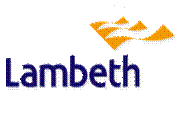 REGISTER FOR CHILDREN AND YOUNGPEOPLE WITH DISABILITIESREQUEST FOR REGISTRATIONThe information from this document will be used to help usto help you and your child with disabilitiesCONFIDENTIALPlease return this completed form in a sealed envelope to:Tracy ImmsChildren & Young People’s Disability Register CoordinatorSpecial Educational Needs ServiceEducation, Learning & Skills, Children, Adults & HealthLambeth Council
PO Box 734 
Winchester 
SO23 5DG
Tel: 0207 926 9140  All personal information given in this form is covered by the Data Protection Act and other legislation concerning storing and sharing data.Please provide the following information about the Child or Young Person to be registered:1. Child’s Details: 2. Address where the Child lives: 3. Child’s Parents/Guardians/Carers:s(please provide details of both parents - if the child is not living with parents, please also give details of his/her current carer) (a) 1st Parent/Guardian: (b) 2nd Parent/Guardian: (c) Current Carer: (if child not living with parents) 4. Correspondence to be addressed to: (if different from parent/guardian/carer)7. Child’s GP:8. Child’s Language:9. Child’s pre-school group, school or college:10. Please tell us about your child’s area/s of difficulty: (check all of those that apply)Area/s of difficulty, continued: (check all of those that apply)11. Please describe the child’s special needs/difficulties/disabilities and how they impact on daily and family life: (provide as much detail as possible and include any significant behavioural difficulties) PLEASE ALSO PROVIDE A COPY OF A PROFESSIONAL’S REPORT.(Continue on a separate sheet if necessary)12. Services and benefits:13. Name of professional (e.g. teacher, health specialist, Portage worker, keyworker)
who knows your child and who we can contact for further information if necessary:14.Declaration:I would like this child to be considered for registration.  I understand that you may need to share personal information with other organisations.  Signed:		Parent / GuardianName:     		Date:     	Thank you for the time and trouble you have taken to complete this form.  If you would like to add any further details, or comment on the questions asked, please use the space below.  Your comments and opinions will be noted.  If you have provided any supporting documents, please list them below.The Liberty Card When your child/young person is placed on the Children & Young People’s Disabilities Register, he or she, will receive a Lambeth Liberty Card. Not all disabilities are obvious and the Liberty card is a form of ID which we hope will help parents whilst out and about to reduce the need for lengthy explanations when seeking assistance. It will also allow the card holder to receive some discounts and recognition of a disability from providers locally and across the UK. Card holders must be aged between 0 up to18 years and must respect terms and conditions at venues. The card is the property of the child or young person registered. A unique number will be allocated upon registration and is printed on the front of the card along with your child’s/young person’s name. If verification is required by a provider, the name and contact details of the Register Coordinator is on the reverse for them to be able to be contacted.If you have more than one child or young person with a disability, you will needto complete a separate application for each.The Liberty card will be valid for three years, unless your child turns 18 years old within that time, then their card will expire the day before their 18th birthday. The expiry date is shown on the card.We encourage all of Lambeth’s children and young people with disabilities to join the Register, this will enable us to plan and develop our services. For further information, please contact:Tracy ImmsChildren and Young People’s Disability Register CoordinatorSpecial Educational Needs DepartmentLondon Borough of LambethPO Box 734WinchesterSO23 5DG Tel: 0207-926-9140Mob: 07740 745580Email: timms@lambeth.gov.uk Email: liberty@lambeth.gov.ukWhat happens next?Please return the completed form to:Tracy ImmsChildren and Young People’s Disability Register CoordinatorSEN DepartmentLambeth Council
PO Box 734 
Winchester 
SO23 5DG
The details you have given on this form will be put onto a database.  This information is confidential and is protected by law (Data Protection Act 1998).Your application will be reviewed by the Early Years SEN Manager and a Paediatrician.  Should they need further information in order to make a decision, we will contact you.  If approved, we will add your child to the Children and Young People’s Disability Register and issue your child with a Lambeth Liberty Card.  We will send you a copy of the information held on the register three months before your card expires to check that it is up to date and correct and ask you to return it signed with any corrections added. We ask that you let us know immediately of any changes, such as address, telephone number, school, etc.From time to time we will send you information which may be of help to you – this will not be commercial information.We will keep you informed about plans for service developments and changes in the future.For Office Use OnlyCategory for Registration (to be completed by authorised professional)	Moderate Physical Disability		Severe Physical Disability	Severe Learning Disability		Moderate Learning Disability	Hearing Impairment		Communication DisorderProfound Multiple Disability		Sight ImpairmentSerious Mental Health Problem		Behaviour	Mild		Moderate		Severe		ProfoundApproved by:		(Signed)Name:		Date:	Ethnicity:Please select what you consider your ethnic origin to be. Ethnicity is distinct from nationality:Religion/Belief:Children & Young People’s Disability Register 0-18 Years and Lambeth Liberty CardThis policy explains how the information we collect about you is used and your rights in relation to that information.Controller DPOOur controller Data Protection Officer (DPO) is the Head of Information Governance.Contact the Data Protection Officer.Information we collectPurposeRecipientsLawful Basis and Special CategoriesTo perform tasks required as part of our statutory function with regard to: - The Children Act 1989       RightsYou have the right to access, rectify and delete personal information, in addition to other rights as explained in the full version of our privacy notice.You have the right to contact us with a complaint if you’re unhappy with the way your personal data has been used.We are committed to resolving complaints about our collection or use of personal information.You also have the right to lodge a complaint with the ICO if this issue is not resolved. You may at any time control access to and use of your personal information by contacting the Controller DPO.Such control will include the ability to see what information we hold and to opt out of any use of your personal information and to prevent disclosure to any third party except as required by law or the order of a court of proper jurisdiction.Additional Information We hold children’s data securely for the set amount of time shown in our data retention schedule. For more information regarding our data retention schedule and how we keep your data safe, please visit [link to website]We hold Parent/carer’s data securely for the set amount of time shown in our data retention schedule. For more information regarding our data retention schedule and how we keep your data safe, please visit [link to website]We hold Providers data securely for the set amount of time shown in our data retention schedule. For more information regarding our data retention schedule and how we keep your data safe, please visit [link to website]To see a full version of our privacy notice, please visit our privacy noticeWhat is the Register?It is a voluntary register of the children and young people aged 0-18 years with a disability who live in the Borough of Lambeth.What is it for?The Children Act 1989 requires the Local Authority to keep a register of children and young people with disabilities. The Register will enable us to plan and support appropriate, local services for disabled children and young people. What are the benefits of registering?The Local Authority will use the information from the Register to plan services to ensure that resources are used effectively.  Your views are important to us. We will use your views to improve and develop services to achieve better outcomes for children and young people with disabilities in Lambeth. The child or young person will receive a Lambeth Liberty Card which identifies them as having a disability.  This card is acknowledged and supported by local and national organisations, companies and facilities, a list of which is sent with the card. Who can see the information on the Register?The Register is kept on a database.  Statistical information – figures only with no names – is given to organisations who ask for it.  Personal information can only be given to certain people in Health, Education or Social Services who need to know it. We would not share any information if you do not give consent.Who can register?You can register your child if he/she is under 18 years of age, has a disability and lives in Lambeth.We would like the parents of all children who have a disability to register their child so we can make the best plans for the future.  No one has to register if they do not want to.If you choose to register you can leave out any questions you are not happy with.What information do we need?It is very important for us to understand what life is like with your child and what you need to do for them on a daily basis, so please complete Q11 on page 5 providing as much detail as possible. It is important that you also include a copy of a Professional’s report with your application.Who should fill in the form?The application can be completed by the parent/carer/guardian of a disabled child or if you are a disabled young person aged 16 to 18 years you can fill it in yourself.Registration is voluntary. You do not need to be on the register in order to be assessed or receive services. You can request to be removed from the Register at any time by contacting us directly.Registration does not automatically mean that your child is eligible for services; each application will be assessed on each individual’s needs.Surname or family name:First name:Middle name/sPreferred name:Gender:MaleFemale(Check one box)Date of Birth:DayMonthYearAddress:Post code:Tel No:Email::Name:Address:Post code:Tel No:Email::Preferred language:Date of Birth:DayMonthMonthYearYearRelationship to child:Other:Other:Other:Name:Address:Post code:Tel No:Email::Preferred language:Date of Birth:DayMonthMonthYearYearRelationship to child:Other:Other:Other:Name:Address:Post code:Tel No:Email::Preferred language:Date of Birth:DayMonthMonthYearYearRelationship to child:Other:Other:Other:Name:Address:Post code:Tel No:Email::GP’s Name:Surgery:Address:Post code:Tel No:Child’s NHS/Hospital No:What language/s does the child normally use?How does he/she communicate with you?Does he/she use a sign language?Does he/she use a sign language?YesNoIf so, which?Does he/she use another form of communication?Does he/she use another form of communication?YesNoIf so, what?Name:Address:Post code:Tel No:Contact:Title:Has the child been assessed for an Education Health Care Plan (EHCP)YesNoHas he/she received an Education Health Care Plan (EHCP)YesNoIs he/she 5 years old or more and without a school placement?YesNoIs he/she being educated at home?YesNoIf the child is over 4 years old, is he/she still in nappies, either part or all of the time?YesNoHas he/she received a diagnosis on the Autistic Spectrum or of Autistic Spectrum Disorder (ASD)? (including Asperger Syndrome)YesNoHas he/she received a diagnosis of ADHD?YesNoDoes he/she have fits? (epilepsy or seizure disorder)YesNoMobilityMobilityIs he/she able to walk but only with aids and assistance?Does he/she use a wheelchair or specially adapted buggy?Using HandsUsing HandsDoes he/she experience considerable difficulty in using hands, e.g. holding spoon or pencil?Is he/she unable to use hands for most tasks?CommunicationCommunicationDoes he/she have delayed or disordered communication, or is he/she unable to use speech interactively?Does he/she use little or no speech, but is able to communicate basic needs?Is he/she unable to communicate needs by any means?Learning DisabilitiesLearning DisabilitiesDoes he/she have moderate learning disabilitiesDoes he/she have severe learning disabilities / complex needs?Personal Care (if over 5 years old)Personal Care (if over 5 years old)Does he/she need to be supervised for washing, dressing and feeding?Does he/she need physical assistance for washing, dressing and feeding?BehaviourBehaviourDoes he/she need to be supervised during the day to keep safe?Does he/she need specialist support at nursery or school?Does he/she need constant supervision day and night?Hearing impairmentHearing impairmentDoes he/she have significant hearing loss, but able to function with a hearing aid
(41-70db)?Does he/she have severe hearing loss (>71db)?Visual impairmentVisual impairmentDoes he/she have severe loss of vision restricting mobility, or is registered partially sighted?Is he/she registered as blind?Long term illness or conditionLong term illness or conditionDoes his/her condition interfere with daily activities?Is he/she unable to take part in any social or educational activity?Are you on a waiting list for any services? (including therapies)Are you on a waiting list for any services? (including therapies)Are you on a waiting list for any services? (including therapies)Are you on a waiting list for any services? (including therapies)Are you on a waiting list for any services? (including therapies)YesYesNoNoIf yes, which and when was service applied for?Are there any other services that you would find helpful?Are there any other services that you would find helpful?Are there any other services that you would find helpful?Are there any other services that you would find helpful?Are there any other services that you would find helpful?YesYesNoNoIf yes, which?Do you believe you are receiving all the benefits you are entitled to?Do you believe you are receiving all the benefits you are entitled to?YesNoNoNot SureNot SureIs the child receiving Disability Living Allowance (DLA):Is the child receiving Disability Living Allowance (DLA):Is the child receiving Disability Living Allowance (DLA):Is the child receiving Disability Living Allowance (DLA):Is the child receiving Disability Living Allowance (DLA):Is the child receiving Disability Living Allowance (DLA):Is the child receiving Disability Living Allowance (DLA):Is the child receiving Disability Living Allowance (DLA):Is the child receiving Disability Living Allowance (DLA):Is the child receiving Disability Living Allowance (DLA):Is the child receiving Disability Living Allowance (DLA):Is the child receiving Disability Living Allowance (DLA):Is the child receiving Disability Living Allowance (DLA):Care Component?Care Component?Care Component?Care Component?Care Component?YesYesNoNoMobility Component?Mobility Component?Mobility Component?Mobility Component?Mobility Component?YesYesNoNoName:Address:Post code:Job Title:Email:Tel No:Asian/Asian BritishBlack/African/Caribbean/ Black BritishOther ethnic groupIndianPakistaniBangladeshiChineseAny other Asian backgroundCaribbeanAfricanAny other Black/African/Caribbean background ArabAny other ethnic group Mixed/multiple ethnic groupsWhiteRather not sayWhite and Black CaribbeanWhite and Black AfricanWhite and AsianAny other mixed/multiple ethnic background EnglishNorthern IrishScottishWelshBritishIrishGypsy/Irish travellerAny other White backgroundRather not sayNo religionBuddhistChristianHinduJewishMuslimSikhAtheistAny other religion Rather not say Children- personal identifiers, contacts and characteristics (such as name, contact details and address, GP, educational setting)- special educational needsParents/Carers- personal identifiers, contacts and characteristics (such as name, date of birth, contact details and address)ProvidersNoneChildren- to provide appropriate levels of support to families with children with a disability 0-18 years- to monitor and report on SEND needs across Lambeth.  - to assess the quality of our service and map provision for the future- meet the statutory duties Parents/Carers- meet statutory dutiesProviders- meet statutory dutiesChildren- Our local authority - No other parties except as authorised by lawParents/CarersProviders